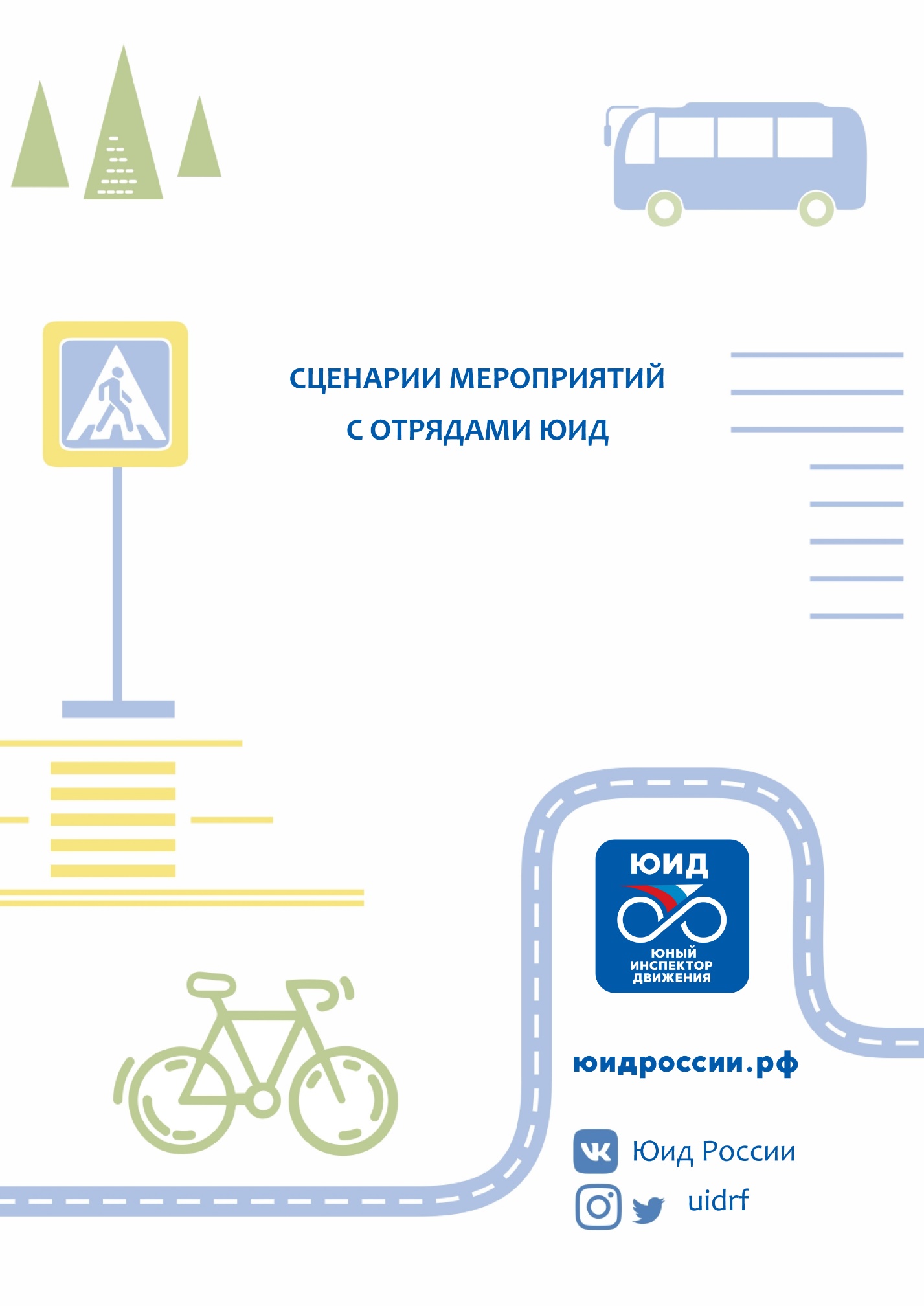 Сценарий мероприятия № 1Тема: «Закрепление знаний основ ПДД»Цель: формирование у обучающихся навыков безопасного участия в дорожном движении, профилактика дорожно-транспортных происшествий с участием несовершеннолетних с привлечением участников отрядов ЮИД.Задачи:– закрепить знание основ ПДД;– расширить кругозор в области Правил дорожного движения;– развить память, внимание, речь, сформировать культуру поведения обучающихся на дороге.Продолжительность: 45 минут.Вид мероприятия: интерактивный урок-викторина.Целевая аудитория: обучающиеся 7–9 лет.Рекомендации по материально-техническому обеспечениюМероприятие рекомендуется проводить в тематически оформленном актовом зале или учебной аудитории.Необходимый инвентарь: костюм зайца, макет светофора, жезл — 2 шт., изображения транспортного и пешеходного светофоров, круги красного, желтого и зеленого цветов, макет дорожного знака «Велосипедная дорожка», макет дорожного знака «Движение на велосипедах запрещено», макет знака «Дети», макеты знаков, обозначающих пешеходные переходы (наземный, подземный, надземный), листы бумаги А3 — 2 шт., фломастеры, цветные карандаши.Ход мероприятияПедагог:— Дорогие ребята, сегодня я расскажу вам одну необычную историю.Зеленую долину осветило теплое солнышко. Все звери с нетерпением ждали того дня, когда можно будет пойти в лесную школу.Серый зайчик встал раньше всех, он очень волновался, так как ему предстояло первый раз идти в первый класс.Зайчик очень долго думал, что бы такого ему взять с собой в школу, чтобы все ученики сразу его заметили и сказали: «Вот это наш Зайчик! Вы только посмотрите, какой он красивый и смелый!»«Зайчик, по дороге в школу будь внимателен и осторожен, особенно при переходе через дорогу», — сказала ему бабушка.«Еще чего!» — подумал Зайчик. Он взял рюкзак, побросал туда свои любимые игрушки, нацепил на нос солнцезащитные очки, надел наушники, включил громкую музыку и сел на свой новенький велосипед.Зайчик хотел быстрее всех домчаться до школы, чтобы все увидели, какой он лихой велосипедист.В это время многие зверята-первоклассники собирались в лесную школу. Она находилась на краю рощи, и идти надо было через всю Зеленую долину, по мосту через реку. В конце пути требовалось перейти на другую сторону дороги. Именно там и располагалась лесная школа.Зайчик почему-то решил, что сильно опаздывает, и, не разбирая дороги, помчался на велосипеде еще быстрей.По дороге туда-сюда сновали автомобили и автобусы.У пешеходного перехода стояли ученики: зверята дожидались, когда дедушка Светофор Светофорыч подмигнет им своим зеленым глазом и разрешит перейти на другую сторону.А Зайчик ничего вокруг себя не видел — у него на глазах модные очки — и помчался на красный свет… Так Зайчик оказался в больнице с переломом лапки. Новенький велосипед, увы, ремонту не подлежал.Врач-травматолог, который работает в этой больнице, написал нам с вами письмо, в котором попросил обучить Зайчика правилам дорожного движения. Зайчика, кстати, недавно выписали из больницы, и сегодня он у нас в гостях.Входит грустный человек в костюме зайца с импровизированным гипсом на руке.Педагог:— Ребята, предлагаю вам познакомить Зайчика с правилами дорожного движения. А помогут нам в этом участники отряда ЮИД нашей школы. Давайте их поприветствуем!В класс входят ЮИДовцы.ЮИДовец 1:— Здравствуйте, ребята! Правила дорожного движения очень важны не только для взрослых, но и для детей, для водителей и пешеходов. Мы с вами сегодня вспомним эти важные и нужные правила и научим Зайчика правильно вести себя на дороге. Присаживайся, Зайчик, и слушай внимательно. А мы с вами познакомимся!Хором произносят название своего отряда и девиз.ЮИДовец 2:— На дорогах в нашей стране с каждым годом появляется все больше и больше автомобилей. Высокая скорость и интенсивность движения требуют особой внимательности от пешеходов и водителей. Осторожность, дисциплина и соблюдение правил дорожного движения — основа вашей безопасности!ЮИДовец 3:— Сегодня мы покажем, как знаем эти правила. А чтобы никто из вас не устал, мы наше занятие проведем в форме игры. Для этого вам надо разделиться на две команды, придумать название и выбрать капитана команды. За каждый правильный ответ команда получает победный жетон. За нарушение дисциплины один жетон снимается. У кого жетонов останется больше, та команда и выиграет.При помощи учителя и ЮИДовцев делятся на команды, придумывают названия.ЮИДовец 4:— А сейчас — разминка! Я проверю, какие вы внимательные пешеходы и готовы ли вы к игре. Я вам задаю вопрос, а вы отвечаете «да» или «нет».Вопросы:Что хотите — говорите, красный свет — проезда нет? (Да.)Что хотите — говорите, но если очень вы спешите, то перед транспортом бежите? (Нет.)Что хотите — говорите, мы всегда идем вперед только там, где переход? (Да.)Что хотите — говорите, мы бежим вперед так скоро, что не видим светофора? (Нет.)Что хотите — говорите, на круглых знаках красный цвет означает «здесь запрет»? (Да.)ЮИДовец 1:— Молодцы, ребята, отлично справились! Следующее задание — творческое.Раздают каждой из команд листы А3, фломастеры, цветные карандаши.Вам необходимо оформить на листах плакат, призывающий знать и соблюдать правила дорожного движения. (После окончания данные плакаты можно использовать в оформлении уголка безопасности.)Рисуют, вешают плакаты.ЮИДовец 2:— А сейчас сыграем в игру «Светофор» и покажем Зайчику, как нужно правильно переходить дорогу.Перекресток. В центре встает ребенок («светофор») с красными кругами на спине и груди и зелеными — на плечах. Два желтых круга в руках. Дети начинают переходить дорогу по импровизированному пешеходному переходу, а «светофор» поворачивается к ним то боком, то спиной, соответственно разрешая или запрещая переход. Нарушители подвергаются штрафу: объясняют свои ошибки.ЮИДовец 3:— А сейчас поговорим о езде на велосипеде. Велосипед — транспортное средство. Где на нем можно ездить?Ученик:— На велосипеде можно ездить там, где есть специальный знак «Велосипедная дорожка». (Указывает на макет знака.) А под этот знак — «Движение на велосипедах запрещено» — нельзя. (Указывает на макет знака.)ЮИДовец 4:— А сейчас — конкурс «Верите ли вы». Мы будем зачитывать вопросы поочередно для каждой команды, а вы должны ответить «да» или «нет».Вопросы:Велосипедистам запрещается ездить, не держась за руль одной рукой? (Да.)Перевозка детей на грузовом автомобильном транспорте разрешается? (Нет.)Если на перекрестке установлен светофор и стоит регулировщик, то водители и пешеходы должны подчиняться регулировщику? (Да.)При красном сигнале светофора не разрешается движение автомобилям оперативных и специальных служб с включенными проблесковыми маячками синего цвета и звуковыми сигналами? (Нет.)Велосипедист должен двигаться в темное время суток с включенными фарами или фонариком? (Да.)Мотоциклом можно управлять с 18-летнего возраста? (Да.)Пассажирам всегда необходимо пристегиваться ремнями безопасности? (Да.)Пешеходам запрещается переходить дорогу на зеленый сигнал светофора, если приближается машина с включенными спецсигналами? (Да.)Знак «Пешеходная дорожка» запрещает движение всем транспортным средствам? (Нет.)В электропоездах метрополитена разрешается высовывать из окон голову и руки? (Нет.)При переходе по пешеходному переходу сначала нужно посмотреть налево, затем — направо и еще раз налево? (Да.)Автомобиль лучше тормозит на мокрой дороге? (Нет.)Чтобы правильно перейти дорогу, выйдя из автобуса, необходимо обойти его спереди? (Нет.)Человек, ведущий велосипед, подчиняется правилам для водителей? (Нет, правилам для пешеходов.)Разрешается кататься на санках и лыжах по правой стороне проезжей части? (Нет.)Водитель должен уступить дорогу пешеходам при выезде на дорогу? (Да.)Не разрешается переходить дорогу по проезжей части, если в этом месте есть подземный переход? (Да.)Если сигналы регулировщика противоречат сигналам светофора, то водители и пешеходы должны подчиняться только сигналам регулировщика? (Да.)Первый светофор появился в России? (Нет.)Разрешается перевозить пассажира в кузове грузового автомобиля? (Нет.)При движении на автомобиле нужно включать фары даже в дневное время? (Да.)ЮИДовец 1:— Дорожная обстановка иногда бывает настолько сложной, что никаким техническим средствам не справиться — приходиться вмешиваться человеку. Перекресток, где движением управляет регулировщик, считается регулируемым. Пешеход должен выполнять те же правила перехода, что и на перекрестке со светофором.Берет жезл ГИБДД и совместно с другими ЮИДовцами демонстрирует ученикам указания регулировщика дорожного движения.ЮИДовец 2:— Ребята, а вы хотите научиться выполнять указания регулировщика? Тогда давайте поиграем в увлекательную игру.Физкультминутка «Запоминаем сигналы регулировщика».Две команды выстраиваются в шеренги лицом друг к другу. Жезлы вручаются ведущим двух команд. По сигналу участники игры под музыкальное сопровождение передают жезл соседу справа или слева.ЮИДовцы по очереди озвучивают команды регулировщика. У кого из детей в этот момент в руках оказывается жезл, тот должен продемонстрировать озвученную команду сигналами регулировщика.ЮИДовец 1:— Настало время загадок!ЮИДовцы по очереди читают загадки, отвечает ученик, первым поднявший руку.Загадки:Я хочу спросить про знак,Нарисован он вот так:В треугольнике ребятаСо всех ног бегут куда-то.(Знак «Дети».)Шли у сада мы домой,Видим знак над головой:Круг, внутри велосипед,Ничего другого нет.(Знак «Велосипедная дорожка».)После того как дети отгадывают знаки, открываются изображения дорожных знаков.ЮИДовец 1:— Сегодня, ребята, мы с вами вспомнили правила дорожного движения. Вы показали хорошие знания, они вам помогут избежать неприятных ситуаций на дороге.ЮИДовец 2:— А ты, Зайчик, запомнил, как нужно вести себя на дороге? Как надо переходить дорогу? Мы верим, что теперь ты дойдешь до лесной школы без приключений, соблюдая ПДД.Зайчик:— Конечно!ЮИДовец 1:— Мы благодарим всех за внимание и активное участие!ЮИДовец 2:— Спасибо и до новых встреч!В заключение педагог предлагает участникам рассказать о выводах, которые они сделали по итогам мероприятия, при необходимости помогает сформулировать верные выводы.Сценарий мероприятия № 2Тема: «Интерактивная викторина для школьников с участием отряда ЮИД»Цель: формирование у обучающихся навыков безопасного поведения на дороге, профилактика детского дорожно-транспортного травматизма с участием детей с привлечением участников отрядов ЮИД.Задачи:– закрепить знания правил безопасности дорожного движения о назначении сигналов светофора и дорожных знаков;– развить интерес к дальнейшему изучению ПДД;– воспитать общую культуру поведения на дороге, умение применять полученные знания в повседневной жизни;– развить навыки сотрудничества и работы в команде.Продолжительность: 45 минут.Вид мероприятия: интерактивный урок-викторина с элементами сюжетно-ролевых игр.Целевая аудитория: 10–12 лет.Рекомендации по материально-техническому обеспечениюМероприятие рекомендуется проводить в тематически оформленном актовом зале или учебной аудитории.Необходимый инвентарь: макеты дорожных знаков, мозаика «Дорожные знаки», макет светофора, правила дорожного движения в картинках, круги (сигнальные карточки) красного, желтого и зеленого цветов, комплект световозвращателей для одежды по числу детей.Ход мероприятияВходят ведущие мероприятия (2 человека — школьники более старшего возраста из числа участников отряда ЮИД).Ведущий 1:— Здравствуйте, дорогие ребята и уважаемые учителя!Ведущий 2:— Добрый день, друзья! Мы очень рады встрече с вами! Но прежде чем мы начнем наше увлекательное мероприятие, оглянитесь, пожалуйста, вокруг себя…Посмотрите, мы с вами живем в большом и светлом городе, где много больших домов, красивых мест, широких улиц и проспектов…Ведущий 1:— Где каждый день по дорогам проезжают сотни автомобилей, а по тротуарам ходят пешеходы, и никто никому не мешает.Ведущий 2:— А как вы думаете, почему?(Варианты ответов от детей из числа зрителей.)Ведущий 2:— Все это происходит потому, что есть четкие и строгие правила и для водителей, и для пешеходов! А как называются эти правила?Дети:— Правила дорожного движения.Ведущий 2:— Верно, друзья! Сегодня мы с вами в увлекательной форме еще раз повторим эти важные правила. А помогут нам в этом ребята из отряда ЮИД «…» (название школьного отряда ЮИД). Давайте поприветствуем их аплодисментами!Дети аплодируют, отряд ЮИД входит в аудиторию и выстраивается в одну линию.Капитан отряда (делает шаг вперед):— Наш отрядОтряд ЮИД:— «…» (Хором произносят название своего отряда.)Капитан:— Наш девиз…Отряд ЮИД:— «…»ЮИДовец 1:— Чтоб опасность избежать,Нужно правила все знать.Учим правила мы все,Соблюдаем их везде!Агитируем детейУчить правила скорей!ЮИДовец 2:— Все время будь внимательнымИ помни наперед:Свои имеют правилаВодитель и пешеход.Нужно слушаться без спораУказаний светофора.Нужно правила движеньяВыполнять без возраженья!ЮИДовец 3:— У любого перекресткаНас встречает светофорИ заводит очень простоС пешеходом разговор:Свет зеленый — проходи!Желтый — лучше подожди!Если свет зажжется красный —Значит, двигаться опасно!ЮИДовец 4:— Выходя на улицу,Приготовь заранееВежливость и сдержанность,А главное — внимание!Девочки и мальчики,Все без исключения,Изучайте правилаДорожного движения!Ведущий 1:— Спасибо, ребята! Займите свои места в классе.Занимают места в аудитории.Ведущий 2:— А сейчас, класс, вам необходимо разделиться на 2 команды.Отряд ЮИД помогает детям разделиться на 2 команды.Ведущий 2:— Ребята, без чего не может обойтись ни одна команда?(Варианты ответов детей.)Правильно! Без названия и капитана. Поэтому сейчас мы вам предлагаем отгадать загадки, ответами на которые и станут названия ваших команд!Итак, загадка первая:На перекрестке двух дорогСтоит наш терем-теремок.Свет в окошечке горит.То, о чем нам говоритСвет зеленый, желтый, красный,Знаем мы давно прекрасно…Ребята, кто это?(Светофор)Ведущий 1:— Верно, это светофор! А теперь другая загадка:Я по городу иду,Я в беду не попаду.Потому что твердо знаю —Правила я выполняю.Ребята, кто это?(Пешеход.)Ведущий 1:— Отлично! Названия команд определены!(Записывает названия команд «Светофор» и «Пешеход» на доске.)А теперь каждой команде необходимо выбрать капитана.Выбирают капитанов команд.Ведущий 2:— А сейчас каждой из команд необходимо придумать приветствие друг для друга!Команды приветствуют друг друга.Ведущий 1:— Молодцы! А теперь приступим к нашему первому конкурсу, который позволит определить, какая из команд лучше знает правила дорожного движения.Ведущие по очереди задают вопросы по ПДД, отвечают дети, первыми поднявшие руку. Как называют людей, идущих по улице?(Пешеходы.) Где должны ходить пешеходы?(По тротуару.) Где ездят машины?(По проезжей части дороги.) Где разрешается переходить проезжую часть?(По пешеходному переходу.) Как найти пешеходный переход?(По дорожной разметке «Пешеходный переход», дорожному знаку «Пешеходный переход», наличию светофора.) Какие пешеходные переходы вы знаете?(Подземный, наземный, надземный.) Назовите правила поведения в транспорте.(Нельзя: трогать двери руками, отвлекать водителя, высовываться из окна, вставать на сиденье ногами, громко разговаривать; надо быть вежливым: уступать место девочкам и старшим.) Что регулирует движение на дороге?(Светофор.) А если светофор сломался, кто регулирует движение на перекрестке?(Регулировщик.)ДОПОЛНИТЕЛЬНЫЕ ВОПРОСЫ:Как нужно вести себя на тротуаре? Можно ли бегать, прыгать, кричать?(Нужно ходить спокойно, так как можно наткнуться на какие-либо препятствия или упасть, оказавшись на проезжей части.) Если вы встретите на тротуаре друзей, и вам захочется поговорить, поиграть, как вы поступите в этой ситуации?(Ходить группой по тротуару можно. Надо отойти в сторону, чтобы не мешать другим пешеходам.)Что должно быть на одежде в темное время суток?(Световозвращатель)Ведущий 2:— Молодцы, ребята! Помните о том, что световозвращатели обязательно нужно носить в темное время суток, когда вы идете в школу или из школы домой, в секцию или просто гуляете. Ношение световозвращателя снижает риск наезда на пешехода в темное время суток в 6,5 раз!ЮИДовцы раздают детям заранее приготовленные световозвращатели.Ведущий 1:— А сейчас время подвести итог первого конкурса.ЮИД подводит итоги 1-го конкурса.Команда «Пешеход» набрала … очков, команда «Светофор» набрала … очков. А мы приступаем ко 2-му конкурсу.Ведущий 2:— На дорогах движением транспорта и пешеходов управляет светофор. Слово «светофор» состоит из двух слов: «свет» и «фор». Значение слова «свет» всем понятно. А вот слово «фор» — от греческого слова «форос» — несущий свет.Ведущий 1: Ребята, а вы задумывались, почему у светофора только 3 цвета? Почему нет, например, синего или оранжевого?(Варианты ответов детей.)Ведущий 1:— Для запрещающего сигнала светофора взят красный, потому что его хорошо видно и днем, и ночью, и даже в тумане. Зеленый сигнал виден хуже, но зато в цветовой раскладке он стоит дальше от красного, и его нельзя с ним спутать.Ведущий 2:— Первый в мире светофор был установлен 10 декабря 1868 года в Лондоне возле здания Британского парламента. В России (тогда еще в СССР) первый светофор был установлен 15 января 1930 года в Ленинграде.Выходят трое ЮИДовцев.ЮИДовец 1:— Ребята, а сейчас мы проверим, насколько хорошо вы знаете значения сигналов светофора.ЮИДовец 2:— Поведем мы разговор про трехглазый светофор.Он не зря горит над нами разноцветными огнями.ЮИДовец 3:— Чтоб тебе помочь путь пройти опасный,Горят и день, и ночь…Все ЮИДовцы:— Зеленый, желтый, красный!Поочередно поднимают круги красного, желтого и зеленого цветов.Ведущий 1:— Ребята, так сколько же сигналов у светофора?(Три.)Что они обозначают?Красный?(Стой на месте.)Желтый?(Приготовиться.)Зеленый?(Можно идти.)Ведущий 2:— У команды ЮИД в руках 3 сигнальные карточки с цветами: красный, желтый, зеленый. Когда наш помощник поднимет вверх карточку и покажет красный сигнал, то вы должны соблюдать тишину, если желтый, то вы хлопаете, а если красный сигнал — топаете. Это понятно?Внимание, начали!Идет игра.Ведущий 1:— Молодцы, ребята! Вы все дружно выполнили задание! А теперь — физкультминутка!Выходят двое ЮИДовцев, каждый демонстрирует физкультурные движения, которые повторяют дети.Ведущий 2:— У асфальтовой дороги(поочередное поднимание рук: вперед, вверх, развести в стороны, опустить)Возмущались носороги:«Пешеходам нет пути!Как дорогу перейти?Мимо едут, вжик да вжик,(руки на пояс — повороты в стороны)То такси, то грузовик,То автобус, то маршрутка —На дорогу выйти жутко!»Подошел художник крот:(ходьба на месте)«Нарисуем переход!Ведущий 1:Черно-желтая дорожкаОт порожка до порожка».Зебра ахнула: «Друзья!(наклоны головы в стороны)Он почти такой, как я!(наклоны головы вперед-назад)Ведущий 2:— Отлично! Переходим к следующему конкурсу.Ведущий 1:— На дорогах много дорожных знаков. Дорожные знаки — лучшие друзья водителей и пешеходов. Каждый знак имеет свое название. Дорожные знаки рассказывают о том, какая дорога, как надо ехать, что разрешается, а чего делать нельзя. Все знаки делятся на группы.Ведущий 2:— Ребята, а вы знали, что в нашей стране на сегодняшний день насчитывается более 300 знаков?Сейчас каждой команде необходимо будет сложить мозаику, это будет какой-нибудь дорожный знак. Когда вы будете готовы, нужно поднять руку и назвать, что этот знак обозначает.ЮИД раздают мозаику.Дети собирают знак. Фоновая музыка.Подводятся итоги конкурса.Ведущий 1:— Ребята. Теперь мы продолжим наши соревнования. Сейчас я буду зачитывать вам фразы, а вы будете отвечать, «разрешается» или «запрещается».Ведущий начинает фразу, а дети продолжают словами «разрешается» или «запрещается». Команды отвечают по очереди.Идти толпой по тротуару…(Запрещается.)Перебегать дорогу…(Запрещается.)Помогать пожилым людям переходить улицу…(Разрешается.)Выбегать на проезжую часть…(Запрещается.)Переходить дорогу на зеленый свет…(Разрешается.)Ведущий 1:— Вижу, правила дорожного движения вам знакомы, молодцы!Ведущий 2:— Друзья! Вот теперь вы точно знаете, чего нельзя делать на дороге! А сейчас настало время подвести итог нашей сегодняшней викторины!ЮИД подводит общий итог викторины.Ведущий 1:— Итак, команда «Светофор» заработала … очков, команда «Пешеход» — … очков.Ведущий 2:— Молодцы! Все верно! Вот мы и посоревновались, проверили свои знания о правилах дорожного движения, которые обязательно будем соблюдать и выполнять! Давайте же послушаем наставления отряда ЮИД.ЮИДовец 1:— Каждый, все без исключенья,Знайте правила движенья!Их запомнить очень просто,Знать должны их назубок,Чтобы каждый перекресток —Без родительских тревог!ЮИДовец 2:— Тем, кто правила все знает,Легче ехать и идти.Всем ребятам пожелаемМы счастливого пути!ЮИДовец 3:— Правила знайте и соблюдайте,С вами ЮИД и ГИБДД.Самое главное — не забывайте:Нет безопасности без ПДД.Ведущий 1:— Мы благодарим всех за внимание и активное участие!Ведущий 2:— Спасибо и до новых встреч!Сценарий мероприятия № 3Тема: «Выступление мобильного творческого коллектива ЮИД для проведения агитационной акции по БДД»Цель: сформировать у обучающихся устойчивое понимание необходимости изучения правил дорожного движения.Задачи:– совершенствование работы отрядов ЮИД по пропаганде безопасного участия в дорожном движении;– передача ЮИДовцами знаний и опыта сверстникам, младшим школьникам;– развитие творческих способностей у обучающихся;– выявление и реализация творческого потенциала школьников;– социализация личности учащихся, выработка у школьников активной жизненной позиции.Продолжительность: 45 минут.Вид мероприятия: агитбригада.Целевая аудитория: обучающиеся 7–13 лет.Рекомендации по материально-техническому обеспечениюМероприятие рекомендуется проводить в тематически оформленном актовом зале или учебной аудитории.Необходимый инвентарь: макеты светофора, дорожных знаков, реквизит для украшения аудитории (воздушные шары красного, желтого и зеленого цветов, плакаты по тематике ПДД для детей), стенгазета, посвященная истории создания отрядов ЮИД, карточки формата А4 с изображением автомобилей различных марок, свисток, жезл ГИБДД, нагрудные знаки по тематике ПДД и ЮИД — по числу детей.Ход мероприятияОтряд ЮИД выходит маршем под веселую музыку.Хором:— Дружный наш отряд ЮИД «Здравствуйте» вам говорит!ЮИДовец 1:— Эй, пешеход! Смелей вперед!ЮИДовец 2:— Вперед — к дорожным знаниям!ЮИДовец 3:— ЮИДовцев отряд ведет автомобиль познания.ЮИДовец 4:— Красный свет нам говорит: «Стой! К нам иди! В ЮИД!»ЮИДовец 5:— Желтый свет предупреждает: «ПДД все изучают».ЮИДовец 1:— А зеленый — «Все вперед!»Хором:— Смело наш отряд идет!ЮИДовец 2:— Вас приветствовать мы рады!Хором:— Вместе мы — агитбригада!ЮИДовец 3:— Мы начинаем наш рассказДля тех, кто слушать не привык,Кто делать все наоборотНазло врагам так любит.Примерных же попросим удалиться,Советы наши — не для них!ЮИДовец 4:— Мы секретов не таим,Слушайте, детишки,Вы такого никогдаНе прочтете в книжке!ЮИДовец 5:— Если мудрые советыВас до чертиков достали,Смело прямо на дорогуНа большую выходите.ЮИДовец 1:— Да не бойтесь! Нет, не грабить —Впечатленья получить!Выходят школьники с карточками с изображением автомобилей и дети, изображающие пешеходов.ЮИДовец 2:— Если рядом светофор есть,От него бежим подальше.Со светофором каждый можетДорогу взять и перейти!ЮИДовец 3:— Если ты на перекресткеВидишь, что машин немало,Смело выбирай любуюИ шагай к ней напролом!ЮИДовец 4:— И тогда задавлен будешьПусть не этой, так другой!Дети с карточками автомобилей имитируют движение машин по дороге, дети-«пешеходы» в этот момент мешают движению, пытаясь перейти импровизированную дорогу в неположенном месте. Раздается свист, появляется человек с жезлом ГИБДД. В качестве музыкального сопровождения раздаются звуки резкого торможения автомобиля.ЮИДовец 5:— Если ты уставший оченьОт физических усилий,И тебе до переходаОчень уж неблизок путь,Пожалеть себя ты долженИ идти через дорогу.Ведь водители, конечно,Сразу же тебя поймут…Сценка с движением машин и пешеходами, мешающими движению, повторяется. «Автомобилисты» недовольно грозят «пешеходам». Слышны выкрики: «Куда прешь?!», «Здесь нет пешеходного перехода!», «На кладбище торопишься?» и т. п.ЮИДовец 1:— Пусть тебя все объезжают —Ты ведь главный на дороге.Делай все, что ты захочешь.Что случится вдруг с тобой?..ЮИДовец 2:— Пусть машины все столкнутся,Объезжая пешехода!Где ж еще не на картинкахКатастрофу посмотреть?Школьники с автомобильными карточками изображают аварию.ЮИДовец 3:— Если вдруг тебе дорогуПерейти сейчас же нужно,Не смотри ты влево-вправо,Поскорей беги вперед!Забудь про пешеходный переход!Ну, зачем же тратить время,Если можно в любом местеВам дорогу перейти?ЮИДовец 4:— Так что побыстрей беги ты,Невзирая на движенье.Ты пешеход,А значит главный —Тебя обязаны любить!ЮИДовец 5:— Это ж мелочь, что погибнешьПод колесами машин…ЮИДовец 1:— Если стало дома скучно,Не с кем в салки поиграть,Ты беги скорей к дороге —Взрослым нервы потрепать.Дети-«пешеходы» бегают вокруг школьников с автомобильными карточками. Человек с жезлом ГИБДД громко свистит в свисток.ЮИДовец 2:— А если кто-то на КАМАЗеВдруг затормозить не сможет,Ты, в больнице лежа, сможешьКниги все перечитать…В качестве музыкального сопровождения звучит сирена скорой помощи.ЮИДовец 3:— А на рельсах под трамваемНе лежали вы ни разу?Жаль, вы много потеряли,Развлеченье — высший класс!Посмотреть, как разлетятся ваши ноги по дороге,Ваши руки, голова…Хором: И не будет больше вас!Человек с жезлом ГИБДД продолжает громко свистеть в свисток.ЮИДовец 4:— А еще по льду кататьсяПо проезжей части можно.И на роликах, на скейте, самокате и т. д.Посмотреть потом на лица перепуганных шоферов:Это ж весело, что дяди побелели как стена!ЮИДовец 5:— А когда машины в пробке,По дороге не пройти,То приляг ты на дороге,Между ними, да поспи…ЮИДовец 1:— Подводя итог советам,Скажем вам, друзья, серьезно:Эти вредные советыНикогда не выполняйте!Никогда не применяйте!Даже пробовать не стоит!Может к травме привести!ЮИДовец 2:— Если долго жить хотите,Правила движенья знайтеИ всегда их выполняйте —Не на «3», не на «4».Только на оценку «5»!ЮИДовец 3:— Как пройти или проехать,Что знак дорожный «говорит»,И как не стать дорожной жертвой —Вам объяснит отряд ЮИД!Хором:— Если есть у вас еще вопросыИ не ясно что-то — не беда!Мы поможем разобраться в сложном,Мы поможем вам, друзья, всегда!ЮИДовец 4:— Жизнь — отличнейшая штука,Только вместе с ПДД.Хором:— Наша цель — чтоб безопаснойНа дорогах жизнь была,Знала б Правила прекрасноВся огромная страна!(Маршируют под патриотическую песню.)Поют:«От морей до гор высоких,Посреди родных широтВсе бегут, бегут дороги,И зовут они вперед.Все бегут, бегут дороги,И зовут они вперед.И зовут они вперед».В заключение педагог предлагает участникам рассказать о выводах, которые они сделали по итогам мероприятия, при необходимости помогает сформулировать верные выводы.Сценарий мероприятия № 4Тема: «Театрализованное внеклассное мероприятие с участием отряда ЮИД»Цель: пропаганда соблюдения правил дорожного движения среди обучающихся.Задачи:– предупреждение дорожно-транспортного травматизма среди несовершеннолетних;– развитие навыков безопасного поведения на улице и дороге;– развитие творческих способностей и коммуникативных качеств учащихся;– развитие памяти, внимания, логического мышления у учащихся;– воспитание у детей ответственности за свою безопасность, уважения к одноклассникам.Продолжительность: 60 минут.Вид мероприятия: театрализованное сценическое мероприятие.Целевая аудитория: 10–14 лет.Рекомендации по материально-техническому обеспечениюМероприятие рекомендуется проводить в тематически оформленном актовом зале (сцена стилизована под городскую улицу. На сцене светофор, дорожные знаки, пешеходный переход).Необходимый инвентарь: плакаты по тематике ПДД, макет светофора, дорожных знаков, жезл сотрудника ГИБДД, свисток, театрализованные костюмы действующих персонажей (медведь — 2 шт., кот — 1 шт.), карточки с заданиями, медицинская аптечка, реквизит для украшения сцены (воздушные шары, искусственные растения и т. п.).Ход мероприятияНа сцене появляются два человека (старшеклассники) в костюмах медведей. Они крадутся, пытаются пройти через сцену за кулисы, при этом корчат гримасы светофору, обнюхивают дорожные знаки, опасливо обходят стороной пешеходный переход. Раздается свисток, появляется ведущий — ЮИДовец с жезлом ГИБДД.Ведущий:— Эй, медведи, это я вам свистел! А ну-ка идите сюда! Вы оба такие большие, а правильно переходить дорогу так и не научились!Медведь 1:— А у нас в лесу никаких дорог нет. Мы — хозяева леса, где хотим, там и ходим!Ведущий:— Знаете что, медведи? Это вы там у себя в лесу ходите, где вам вздумается, а здесь люди по дорогам ходят и правила дорожного движения соблюдают. Понятно вам?!Медведь 2:— Ничего совсем не понятно!..Ведущий:— А если ничего не понятно, то мы вам все сейчас покажем и объясним. Присаживайтесь поудобнее, смотрите и слушайте внимательно!Медведи усаживаются и внимательно наблюдают за происходящим на сцене.Ведущий:— Дорогие ребята, уважаемые гости! Мы рады приветствовать вас на нашем празднике! А праздник у нас необычный и очень интересный!На сцену выходит второй ЮИДовец-ведущий.Ведущий 2:— Движеньем полон город,Бегут машины в ряд.Цветные светофоры и день, и ночь горят!И там, где днем машиныГудят со всех сторон,Нельзя ходить зевая,Нельзя считать ворон!Ведущий 1:— Позвольте представить наше уважаемое жюри в составе: … (представляет жюри).Ведущий 2:— Итак, друзья, приглашаем на сцену наших участников — команды ЮИД 5–7 классов.На сцену выходит первая команда.Команда 1:У полоски переходаНа обочине дорогиЗверь трехглазый, одноногий,Неизвестной нам породы,Разноцветными глазамиРазговаривает с нами.Красный глазГлядит на нас.«Стоп!» — гласит его приказ.Желтый глаз глядит на нас:«Осторожно!»А зеленый глаз для нас —«Можно!»Так ведет свой разговорМолчаливый светофор.Ведущий 1:— Давайте аплодисментами поприветствуем команду «Светофор»!Участник команды 1:«Жигули», «тойоты», «джипы» —Сразу растеряешься,Коль в сигналах светофораТы не разбираешься.Участник команды 2:Красный, желтый и зеленый —Он на всех глядит в упор.Перекресток оживленный,Неспокоен светофор.Старики идут и дети —Не бегут и не спешат.Светофор для всех на свете —Настоящий друг и брат.Участник команды 3:— Красный свет — он самый строгий.Если только он горит,Знает Петя, знает Вова,Что сейчас им путь закрыт.Желтый свет —Стой и жди! Влево, вправо ты гляди!Подмигнул зеленый свет —Путь открыт! Препятствий нет!Участник команды 4:— Убегая от «КамАЗа»,Не спеши под «шевроле»!Подожди у светофора,Не ходи на красный свет!Светофор — наш верный друг,Посмотри скорей вокруг.Нет аварий, нет обид,Светофор за всем следит!Ведущий 1:— Спасибо, ребята! А сейчас позвольте мне пригласить на сцену вторую команду участников!На сцену выходит вторая команда.Команда 2:— В снег и в дождь, в грозу и в бурюЯ на улице дежурю.Мчатся тысячи машин,Я проезд им разрешаю.Если руку подниму — нет проезда никому.Участник команды 1:— Он главный на дороге.Он важный, как директор.И смотрит взглядом строгимНа всех автоинспектор.Участник команды 2:— Одним движением рукиОстановить поток прохожихИ пропустить грузовики —Никто на свете так не может.Участник команды 3:— Посмотрите, постовой встал на нашей мостовой,Быстро руку протянул, ловко палочкой махнул.Вы видали? Вы видали? Все машины сразу встали!Дружно встали в три ряда и не едут никуда!Участник команды 4:— Пусть светофор мигает,Инспектор наш главнее,Машины направляетОн палочкой своею.Трамваи и троллейбусы,Фургоны, самосвалыПоедут в ту лишь сторону,Куда им показал он.Ведущий 2:— Аплодисменты команде «Регулировщик»!Ведущий 1:—А сейчас — разминка! Каждой команде по очереди мы задаем вопросы, за правильный ответ начисляем один балл.Вопросы:Какие 100 букв могут остановить движение транспорта?(Стоп.)С какого возраста, согласно ПДД, разрешено управлять велосипедом при движении по проезжей части?(С 14 лет.)В каких местах можно кататься на роликах?(На специально отведенных площадках.)Какие существуют пешеходные переходы, какой самый безопасный?(Регулируемый, нерегулируемый, подземный, надземный переход. Самые безопасные — подземный и надземный.)Почему запрещено пересекать проезжую часть наискосок?(Пешеход поворачивается спиной к транспортным средствам и не видит их; путь становится длиннее.)Как поступить, если при переходе через проезжую часть дороги уронил какую-либо вещь?(Самому поднимать опасно, надо закончить переход и попросить взрослых пешеходов поднять эту вещь.)Перечислите правила поведения пешеходов на тротуаре и правила при движении в группах.(Пешеходы движутся по правой стороне тротуара, не создавая препятствия встречным пешеходам, при движении группой идут парами, не толкаясь и не обгоняя друг друга.)Назовите основные правила поведения в общественном транспорте.(Заходить в общественный транспорт в среднюю и заднюю двери, не шуметь, держаться за поручни, во время движения не бегать по салону, уступать место пожилым людям и пассажирам с детьми, своевременно оплачивать проезд.)Ведущий 2:— Настало время конкурса капитанов. Прошу подойти ко мне капитанов команд.Ведущий 1:— Сейчас капитанам команд предстоит продемонстрировать свои умения оказывать медицинскую помощь пострадавшему. Задание: вам необходимо обработать открытую рану на руке и объяснить ваши действия.Объясняют, как правильно обработать рану и наложить повязку, доставить пострадавшего в больницу, вызвать скорую помощь по телефону 103.Ведущий 2:— Наш следующий конкурс — конкурс знатоков дорожной азбуки.Каждой команде надо вспомнить знаки дорожного движения и, выбрав по 2 знака, найти им место на плакате «Улица».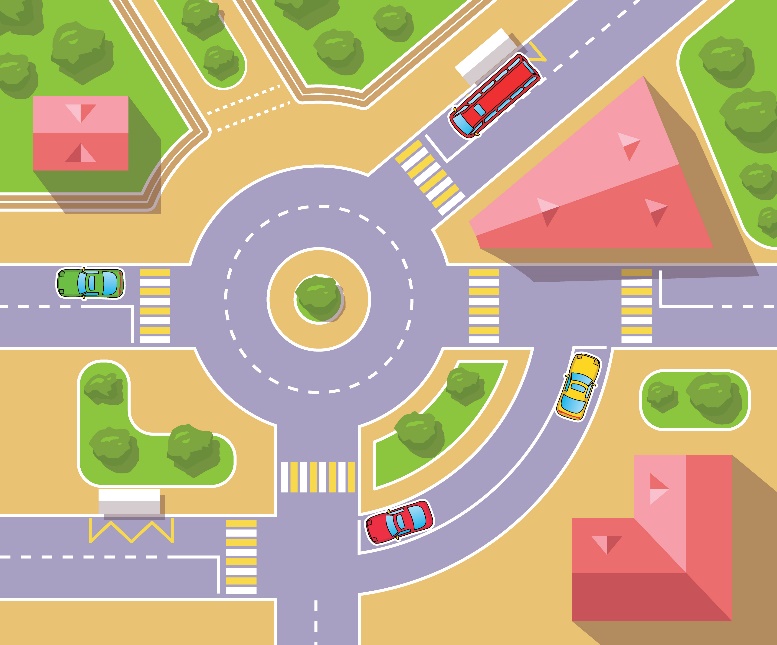 2. Показать положение регулировщика, соответствующее:красному сигналу светофора;желтому сигналу светофора;зеленому сигналу светофора.Проходит конкурс.Ведущий 1:— А сейчас — конкурс кроссвордов «Самое главное на дороге». Каждой команде нужно разгадать кроссворд и назвать кодовое слово. Побеждает команда, которой удастся это сделать раньше соперников.(Два одинаковых кроссворда для обеих команд.)Водители-лихачи очень любят его совершать. (Обгон.)Трехглазый регулировщик. (Светофор.)Самые строгие дорожные знаки. (Запрещающие.)Элемент дороги, не предназначенный для движения машин. (Тротуар.)Это случается с теми, кто не соблюдает правила дорожного движения. (ДТП.) Так раньше называли дорожную разметку «пешеходный переход» (Зебра.)Самое опасное место для пешеходов. (Перекресток.)Что обозначает желтый свет светофора? (Внимание.)Часть автомобиля, к которой крепится шина. (Колесо.)Его боятся нарушители правил. (Инспектор.) Небольшая канава вдоль обочины автомобильной или железной дороги. (Кювет.)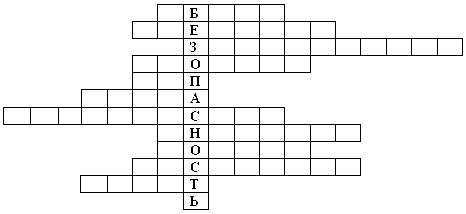 Ведущий 2:— А теперь представьте себя пассажирами общественного транспорта. Задание: обе команды должны показать сценку (задание написано на карточках, которые вытягивают капитаны).Одна команда — в автобусе едут два школьника, шумят, ставят портфель на пол, не уступают место пожилым людям, надоедают водителю вопросами.Вторая команда — ребята вбегают в первую дверь, расталкивая детей и пенсионеров, заслоняют видимость водителю, выбегают, расталкивая пассажиров, из транспорта и тут же выбегают на проезжую часть дороги.Сценки под музыку, участники не разговаривают, только мимика и жесты.Ведущий 1:— Наш следующий конкурс будет проводиться в форме блиц-опроса. Вопросы задаются поочередно каждой команде.Вопросы:Как называются правила, регулирующие дорожное движение?Кто относится к участникам дорожного движения?Как называется элемент дороги, предназначенный для движения транспортных средств?С какого возраста можно управлять велосипедом на дорогах общего пользования?Как пешеходу стать заметным в темное время суток или в условиях плохой видимости?Как называются элементы дороги, по которым передвигаются пешеходы?Ведущий 2:— Настало время загадок!Участникам предлагается отгадать загадки.Загудел глазастый жук,Обогнул зеленый луг,У дороги смял ковыльИ ушел, вздымая пыль.Он доставит без трудаТебя в другие города.Но если ты собрался в путь,Его заправить не забудь!..(Автомобиль.)Что за чудо этот дом,Окна светлые кругом,Носит обувь из резиныИ питается бензином.(Автобус.)Ясным утром вдоль дорогиНа траве блестит роса.По дороге едут ногиИ бегут два колеса.У загадки есть ответ:Это мой…(Велосипед.)Он по рельсам едет громкоИ звенит: «Эй, не зевай!»Отдохнет на остановкеИ поедет вновь…(Трамвай.)Удивительный вагон!Посудите сами:Рельсы в воздухе, а онДержит их руками…Это — транспорт городской,Возит всех. Но вот беда:Он в сторонку ни ногой,Едет там, где провода…(Троллейбус.)Что ж, дружочек, отгадай,Только это не трамвай.Вдаль по рельсам быстро мчитсяИз избушек вереница.(Поезд.)Очень длинный и могучий,Он летит, пронзая тучи,Громко в облаках ревет,Пассажиров он везет.(Самолет.)Я мчусь с сиреной на пожар,Везу я воду с пеной,Потушим вмиг огонь и жар,Мы быстры, словно стрелы.(Пожарная машина.)Богатырь идет железный,Но работник он полезный.Тащит плуги за собой,Разговор ведет с весной.(Трактор.)Он старательно фырчит,Кирпичи на стройку мчит.Грузы развозить привыкСильный, мощный…(Грузовик.)Ведущий 1:— Наш следующий конкурс называется «Страна дорожных знаков». Сейчас мы с вами попадем в Страну дорожных знаков. Знаки хотят проверить, насколько хорошо вы их знаете. Слушаем и отвечаем.Красный круг, прямоугольник.Знать обязан каждый школьник:Это очень строгий знак.И куда б вы ни спешили,С папой вы на автомобиле —Не проедете никак!Что это за знак?(Знак «Въезд запрещен».)По полоскам желто-белымПешеход шагает смело.Кто из вас, ребята, знает,Знак о чем предупреждает?Дай машине тихий ход:(Знак «Пешеходный переход.)В белом треугольникеС окаемкой краснойЧеловечкам-школьникамОчень безопасно.Этот знак дорожныйЗнают все на свете:Будьте осторожны, на дороге — дети.(Знак «Дети».)Если ты собрался с папойВ зоопарк или в кино,Подружиться с этим знакомВам придется все равно.Без него не попадете ни в автобус,Ни в трамвай.Значит, вы пешком пойдете…Знак дорожный угадай.(Знаки «Место остановки автобуса и/или троллейбуса», «Место остановки трамвая».)Перемолвились машины:«Остудить бы надо шины,Остановимся, где сквер!»Но вмешалась буква «Р»:«Только я могу решить,Где стоянку разрешить!»Отвечайте дружно, громко:Что за знак пред нами?(Знак «Парковка».)Железнодорожный переезд —Стойте, тут пройдет экспресс.Знак нам этот опишите,Быстро классу объясните!(Знак «Железнодорожный переезд».)Ведущий 2:— А сейчас — игра-соревнование «Кто быстрей!». Вы должны сложить из бумажных деталей машину. Участвуют по два человека от команды. Машины разных марок нарисованы на разрезных плакатах. Команда, собрав машину, должна назвать ее марку.В конце игры на сцену тихо входит ученик с дорожным знаком, запрещающим звуковые сигналы, вслед за ним вбегает Кот (ученик в соответствующем костюме), он громко поет песенку:— Привет, я кот!Большую роль сыграл в твоей судьбе.Я толстый кот,Ты должен знать всю правду обо мне.Я расскажу тебе секрет один:Ты мой слуга, а я твой господин,Хозяин твой, а ты мой раб навек.Ведь я твой кот, а ты мой человек…Ведущий 1:— Ты кто?Кот:— Я Кот, самое совершенное существо на Земле!Ведущий 2:— Вот ты, Кот, говоришь, что ты — существо совершенное, а не знаешь правил дорожного движения. Не видишь, какой знак стоит? Ребята, что это за знак?Дети:— Дорожный знак «Подача звукового сигнала запрещена».Кот:— А зачем мне их знать? Я и так прекрасно обойдусь без них.Ведущий 1:— Ну что же, сейчас проверим. Скажи, пожалуйста, Кот, как надо переходить дорогу?Кот:— На четырех лапах.Ведущий 2:— Ребята, правильно он ответил?Дети (хором):— Нет!Ведущий 2:— А как же надо?Дети отвечают.Ведущий 1:— Правильно. А для тебя, Кот, есть еще вопрос. Как обходить троллейбус: спереди или сзади?Кот:— А зачем мне его обходить? Вот еще! Проще пролезть между колесами…Ведущий 1:— Ребята, научим Кота правильно переходить проезжую часть, выйдя из общественного транспорта.Надо найти пешеходный переход рядом с остановкой.Ведущий 2: — А теперь ответь на последний вопрос, Кот. Можно ли играть на дороге?Кот:— Это смотря во что. В шахматы, например, нельзя.Ведущий 2:— Это почему?Кот:— Глупый человек, потому что машины все фигуры посбивают! А вот в мячик можно… Еще как!Ведущий 1:— Ребята, Кот прав?Дети:— Нет!Ведущий 2:— Молодцы, ребята!Медведь 1:— А ты, Кот, иди и подучи ПДД!Медведь 2: 	— Ага, а мы этого не знали! Спасибо вам, сердечные, образумили вы нас! Мы ведь неграмотные!Медведь 1:— Ну все, в нашем лесу теперь скучно не будет.Ведущий 1:— Почему, Миша?Медведь 1:— А потому, что мы школу дорожных наук откроем. Будем зверей, птиц, насекомых там разных правилам дорожного движения обучать.Медведь 2:— Ага, вот с Кота и начнем!Кот:— Это почему это с Кота? Я — само Совершенство!Медведи (хором):— Правила дорожного движения сначала выучи!Ведущий 1:— Уважаемые лесные жители! Помните о том, что виновниками ДТП зачастую выступают пешеходы, в том числе и дети. Приводит к этому тот факт, что, к сожалению, многие не знают элементарных правил дорожного движения, не осознают, к каким последствиям может привести подобная беспечность.Ведущий 2:	— Именно с этой целью во многих школах и создаются отряды Юных инспекторов движения, главная задача которых состоит в том, чтобы донести детям информацию о необходимости соблюдения ПДД.Кот:— А меня возьмете к себе в отряд ЮИД?Дети (хором):— Возьмем! Но только если выучишь правила безопасности на дороге!Дети по очереди читают стихи:Если правила движеньяВыполняют все вокруг,Ни к чему тогда волненья —Помни это, юный друг!Красный свет — сигнал тревогиВ светофоровых глазах.Не ходите по дороге,Оставайтесь на местах.Даже если вы спешитеНа работу иль в кино,Подождите, подождите,Подождите все равно.С площадей и перекрестковНа меня глядит в упорС виду грозный и серьезныйОчень важный светофор.Чтобы вдруг не оказатьсяУ машины на пути,Нам автобус и троллейбусСлева нужно обойти.Я иду по тротуару,Здесь машинам нет пути!Ну а знаки нам подскажут,Где дорогу перейти.Перед тем как перейти,Влево, вправо посмотри,Обстановку оцени —И тогда вперед иди!Просто все, скажу я вам,Правил-то немного!Только выполнять их намНужно очень строго!Помни, надо быть серьезным,На дороге — осторожным,Помни: жизнь всегда одна,И более всего она важна.Жюри подводит итоги конкурса, награждают всех.Ведущий 1:— Во всех странах мира дети стараются никогда не нарушать Правила дорожного движения, потому что правильное поведение на дорогах — показатель культуры человека.Ведущий 2: Сохранить жизнь и здоровье детей — значит сохранить будущее нации. Желаем всем вам безопасных дорог!В заключение педагог предлагает участникам рассказать о выводах, которые они сделали по итогам мероприятия, при необходимости помогает сформулировать верные выводы.Сценарий мероприятия № 5Тема: «Интеллектуальная игра по правилам дорожного движения»Цель: закрепление знаний учащихся о правилах дорожного движения и безопасном поведении на дорогах.Задачи:– развитие внимания, смекалки, находчивости, сообразительности;– выявление и развитие интеллектуальных, познавательных способностей, широты кругозора учащихся;– повышение мотивации учащихся к познавательной деятельности;– формирование культуры межличностного общения;– обобщение и повторение пройденного материала по ПДД;– развитие благоприятного психологического климата в классе.Продолжительность: 60–80 минут.Вид мероприятия: тематическая интеллектуальная игра.Целевая аудитория: школьники 13–14 лет.Рекомендации по материально-техническому обеспечениюМероприятие рекомендуется проводить в тематически оформленной учебной аудитории.Необходимые материалы и оборудование: карточки с названиями команд, ручки, бумага для записей, вопросники по ПДД, столы, стулья, ноутбук/компьютер.Ход мероприятияВедущий 1:— Добрый день, дорогие друзья!Ведущий 2:— Рады приветствовать вас на нашей интеллектуальной игре, посвященной такой важной теме, как безопасность дорожного движения!Ведущий 1:— Почему важно тщательно изучать правила дорожного движения в школах?Ведущий 2:— Согласно статистике ГИБДД, в 2018 году было зафиксировано 19 930 ДТП с участием детей в возрасте до 16 лет. По сравнению с 2017 годом аварийность данной категории увеличилась на 1,8%.Ведущий 1:— Чаще всего дети-пешеходы попадают под машины на нерегулируемых пешеходных переходах. Это 73,4% ДТП от общего количества ДТП с участием детей-пешеходов.Ведущий 2:— Наша сегодняшняя интеллектуальная игра посвящена закреплению ваших знаний в области правил дорожного движения, чтобы никогда не пополнить грустную статистику ГИБДД.Ведущий 1:— В нашем соревновании умов принимают участие 2 команды: отряд ЮИД «…» и отряд «…».Выходят команды, участники рассаживаются за столами.Ведущие по очереди задают вопросы командам. Если команда готова дать ответ, то капитан поднимает карточку с названием команды. За каждый верный ответ команде присуждается 1 балл. Побеждает та команда, которая наберет по итогам игры наибольшее количество очков.Вопросы:Что называется остановкой транспортного средства? (Преднамеренное прекращение движения на время свыше 5 мин. для посадки или высадки пассажиров либо загрузки или разгрузки транспортного средства.) С какого возраста детям разрешено ехать на переднем сиденье автомобиля без обязательного использования удерживающего устройства? (12 лет.) Где устанавливают знак «Дети», для кого он предназначен и что обозначает? (У детских учреждений. Для водителей. Предупреждает, что на дороге возможно внезапное появление детей. Требует снизить скорость и быть предельно внимательными.)С какого возраста детям разрешается ездить на велосипеде по дорогам общего пользования? (14 лет.)Где запрещено ездить на велосипеде? (По тротуарам; а при наличии велосипедной дорожки — по пешеходным дорожкам и проезжей части.) В каких случаях водитель автомобиля совершит вынужденную остановку? (Из-за технической неисправности; опасности, создаваемой перевозимым грузом, внезапным ухудшением состояния водителя или пассажира, появлением препятствия на дороге.) Запрещает ли знак «Стоянка запрещена» остановку автомобиля в зоне действия данного знака? (Нет.)Можно ли водителям мопедов двигаться в зоне действия знака «Велосипедная дорожка»? (Нет.)С какой максимальной скоростью транспортное средство может продолжить движение в зоне действия знака «Жилая зона»? (20 км/ч.)Что понимается под временем реакции водителя? (Время с момента обнаружения опасности до начала принятия мер по избежанию опасности.)Кого мы называем «участниками дорожного движения»? (Пешеходы, водители, пассажиры.)Какой перекресток называют регулируемым? (Тот, где есть светофор или регулировщик.)Кому должны подчиняться пешеходы и водители, если на перекрестке работают одновременно и светофор, и регулировщик? (Регулировщику.)Как велосипедист должен информировать других участников движения о намерении остановиться? (Поднять руку вверх.)Почему на загородных дорогах пешеходы должны двигаться навстречу движению? (Двигаясь по обочине навстречу движению, пешеходы всегда видят приближающийся транспорт.)Как следует перейти дорогу, если ты вышел из автобуса? (Нельзя обходить транспорт ни спереди, ни сзади, нужно подождать, когда он уедет и дорога будет просматриваться в обе стороны, а лучше отойти на безопасное расстояние; если есть пешеходный переход, то переходить через дорогу следует по нему.)Можно ли перевозить на велосипеде пассажира девяти лет? (Нет, только до 7 лет, на специально оборудованном сиденье с подножками.)Где и какие катафоты устанавливаются на велосипеде? (Спереди — белый, сзади — красный. Возможны катафоты на колесах.)В каком возрасте можно обучаться вождению автомобиля? (С 16 лет.)В каком возрасте можно получить право на управление автомобилем? (С 18 лет.)Какое положение регулировщика запрещает движение всем участникам движения? (Рука поднята вверх.)Какие группы дорожных знаков вы знаете? (8 групп: предупреждающие, предписывающие, запрещающие, знаки приоритета, знаки особых предписаний, информационные, знаки сервиса, дополнительные таблички.)С какой максимальной скоростью должен двигаться транспорт в населенном пункте? (Не более 60 км/ч.)Когда и где появился первый светофор? (Лондон, 1868 г.)Где и когда в России появился первый светофор? (В Москве и Ленинграде в 1930 г.)Когда в России были введены первые Правила дорожного движения? (В 1683 г. был издан указ, касающийся движения извозчиков.)В каком году утверждены первые дорожные знаки, сколько и какие? (В 1909 г. Парижской конвенцией по автомобильному движению утверждено 4 знака, которые указывали на наличие опасности, с символами перекрестка, железнодорожного переезда, извилистой дороги и неровности на проезжей части.)Когда и где было изобретено колесо? (Месопотамия — современный Ирак, 3500 лет до нашей эры.)Кто был первым изобретателем велосипеда? (Леонардо да Винчи.)Кто и когда в России получил первое водительское удостоверение? (1874 г., первый официальный документ на право управления транспортным средством получил извозчик.)На автомобили какой марки в 1973 году впервые стали устанавливать подушки безопасности? («Шевроле».)Что означает требование для ТС уступить дорогу? (ТС не должно начинать, возобновлять или продолжать движение, осуществлять какой-либо маневр, если это может вынудить других участников движения, имеющих по отношению к нему преимущество, изменить направление движения или скорость.)Что означает термин «Ограниченная видимость»? (Видимость для водителя дороги, ограниченная рельефом местности, геометрическими параметрами дороги, растительностью, строениями, сооружениями или другими объектами.)Что означает термин «Обгон»? (Опережение одного или нескольких транспортных средств, связанное с выездом на полосу (сторону проезжей части), предназначенную для встречного движения, и последующим возвращением на ранее занимаемую полосу (сторону проезжей части).)Что называется разрешенной максимальной массой транспортного средства? (Масса снаряженного транспортного средства с грузом, водителем и пассажирами, установленная предприятием-изготовителем в качестве максимально допустимой.) Являются ли тротуары и обочины частью дороги? (Да.)Какие транспортные средства относятся к маршрутным транспортным средствам? (Предназначенные для перевозки людей и движущиеся по установленному маршруту с обозначенными местами остановок.)Разрешается ли перевозка людей в салоне легкового автомобиля, буксирующего неисправное транспортное средство? (Да.)Когда отмечается Всемирный день памяти жертв ДТП? (Третье воскресенье ноября.)В каком году появилась дорожная разметка? (1911.)Где и когда был изобретен первый электрический светофор? (В 1912 г. в США.)Как называется часть дороги, предназначенная для транспорта? (Проезжая часть.)Из каких основных элементов состоит дорога? (Из проезжей части, тротуаров, обочин; проезжая часть — из разделительной полосы, полос для движения транспорта, перекрестка, пешеходного перехода, линии тротуара.)Далее подводятся итоги интеллектуальной игры.